ORTA DOĞU TEKNİK ÜNİVERSİTESİ SAĞLIK VE REHBERLİK MERKEZİPSİKOLOJİK DANIŞMA VE REHBERLİK MERKEZİ BİREYSEL GÖRÜŞME KURALLARIYAPILAN TÜM GÖRÜŞMELER ETİK İLKELER DAHİLİNDE GİZLİ TUTULUR1,2,3KİŞİ 1 AKADEMİK TAKVİM YILI İÇERİSİNDE BİR SERİ PSİKOTERAPİ GÖRÜŞMELERİNDEN FAYDALANABİLİR.ÖN GÖRÜŞME VE BİREYSEL GÖRÜŞMELER RANDEVULUDUR.ÖN GÖRÜŞMELERİN SÜRESİ 30 DAKİKA , BİREYSEL GÖRÜŞMELERİN SÜRESİ 45 DAKİKA İLE SINIRLIDIR.15 DAKİKALIK GECİKMELER GÖRÜŞME SÜRESİNDEN KESİLİR, GECİKME 15 DAKİKAYI GEÇTİĞİ TAKDİRDE O HAFTANIN GÖRÜŞMESİ İPTAL EDİLİR.PSİKOTERAPİYE MÜCBİR NEDENLERLE ARA VERİLEBİLİR. TERAPİST İLE KARARLAŞTIRILMADAN İKİ GÖRÜŞMENİN GERÇEKLEŞMEMESİ, O PSİKOTERAPİ SERİSİNİN SONLANMASINA NEDEN OLUR.MERKEZİMİZDE 20 GÖRÜŞMEYİ GEÇMEYECEK ŞEKİLDE KISA SÜRELİ PSİKOTERAPİLER GERÇEKLEŞTİRİLMEKTEDİR.           ___/___/20___ tarihinde yukarıda belirtilen kurallar hakkında bilgilendirildim. ODTÜ SRM/PDRM Bireysel Görüşme Kurallarını kabul ediyorum.İSİM-SOYİSİM:İMZA:Türk Psikiyatri Derneği (22 Haizran 2002), Ruh Hekimliği (Psikiyatri) Meslek Etiği Kuralları:https://srm.metu.edu.tr/tr/system/files/documents/ruh_hekimligi_psikiyatri_meslek_etigi_kurallari.docxTürk Psikologlar Derneği Etik Yönetmeliği (15 Nisan 2018):                https://srm.metu.edu.tr/tr/system/files/documents/turk_psikologlar_dernegi_etik_yonetmeligi.pdfTürk Psikolojik Danışma ve Rehberlik Derneği Etik Kurallarıhttps://srm.metu.edu.tr/tr/system/files/documents/turk_psikolojik_danisma_ve_rehberlik_dernegi_etik_kurallar.pdf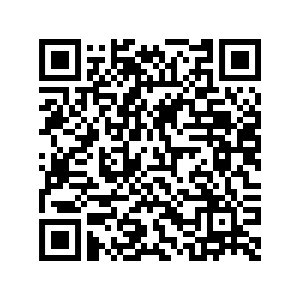 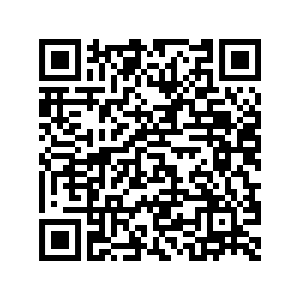 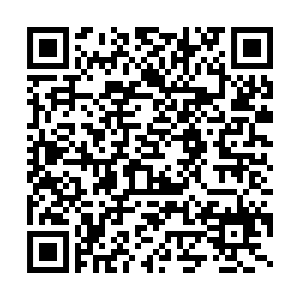 